В 4 «В» классе МБОУ СОШ № 51  проведен классный час «Кубанские казаки в годы ВОВ»Ребята вместе с классным руководителем овторили «государственные символы» флаг, герб, гимн; вспомнили заповеди казаков.Классный час прошел в виде лекции- беседы. Надежда Ивановна, заведующая библиотекой,   рассказала о кубанских казаках в годы ВОВ. Обратилась  к литературе военных лет и проследила, как пересекается поэзия кубанских авторов с событиями той страшной войны.Есаул кубанского куреня Пасечников Владимир Николаевич  напомнил детям о заповедях казаков.Классный руководитель Салова Ольга Алексеевна подготовила интересную презентацию и  рассказала о событиях войны на территории нашей малой Родины – Кубани. Вспомнили героев – земляков, заплативших за победу своими жизнями, без которых подвиг сыновей был невозможен.В конце урока дети сделали вывод, что должны изучать и помнить традиции нашей Родины, гордиться ее людьми,  радоваться их победами и приумножать ее успехи своими достижениями в учебе и делах.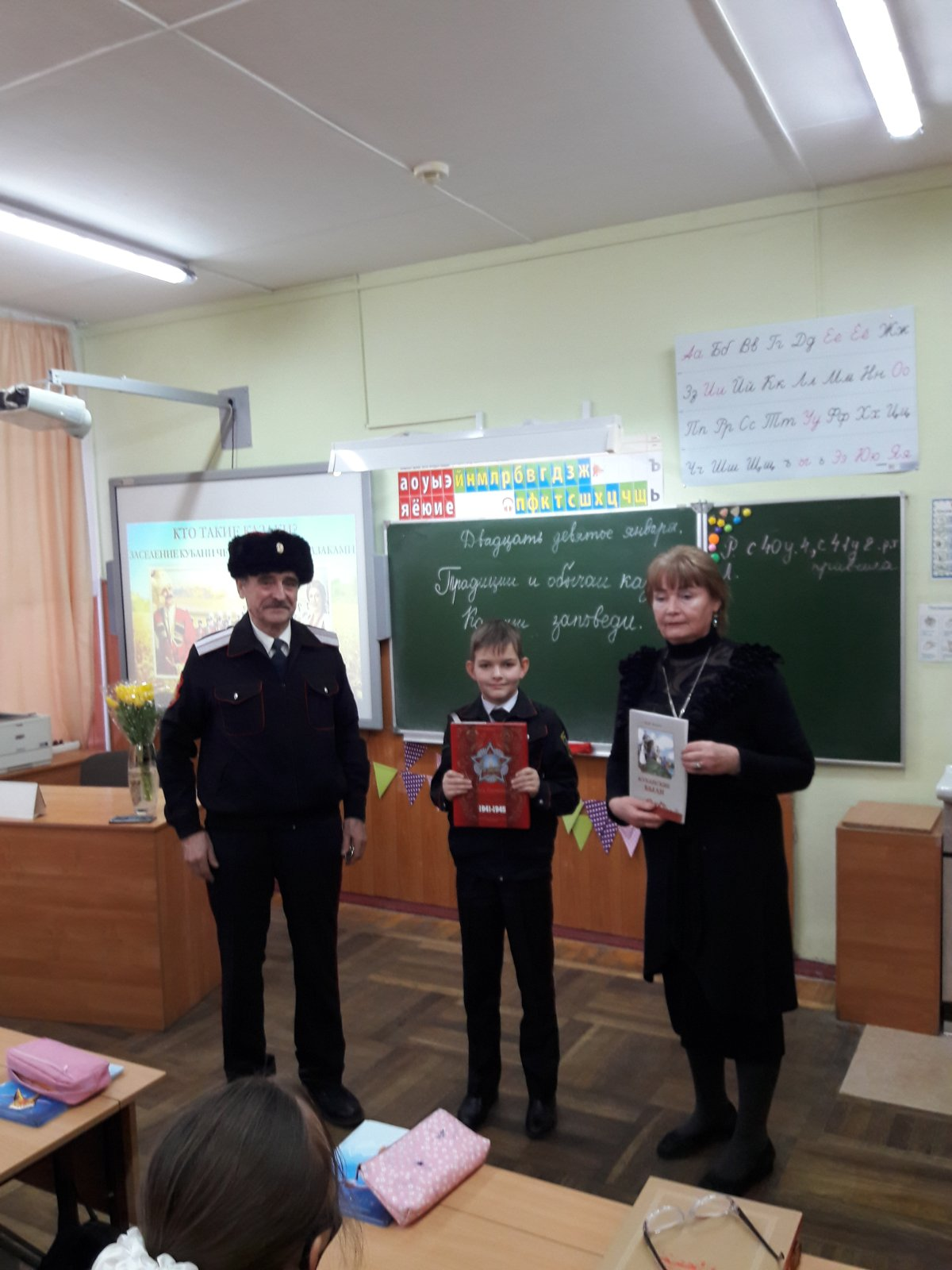 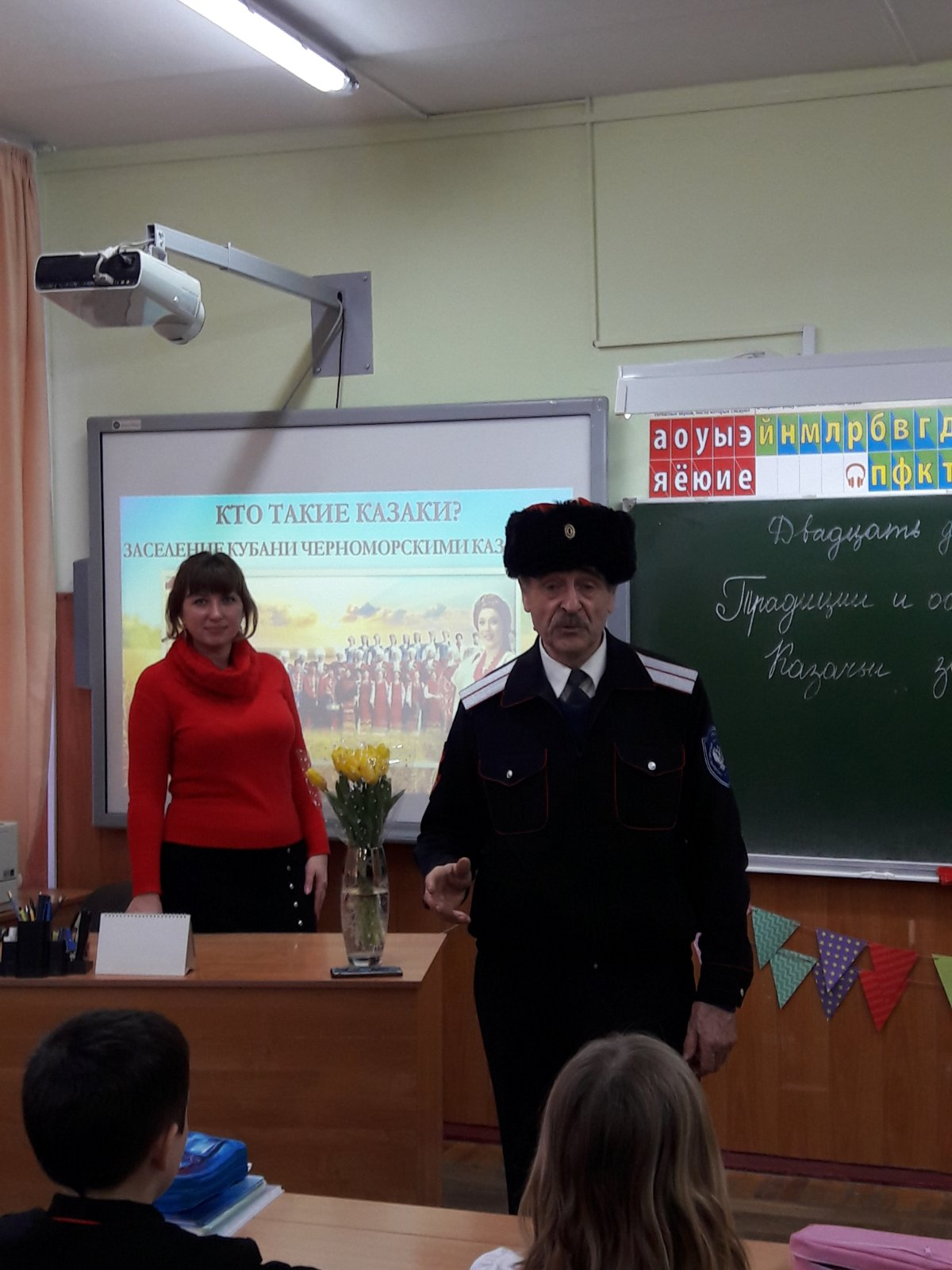 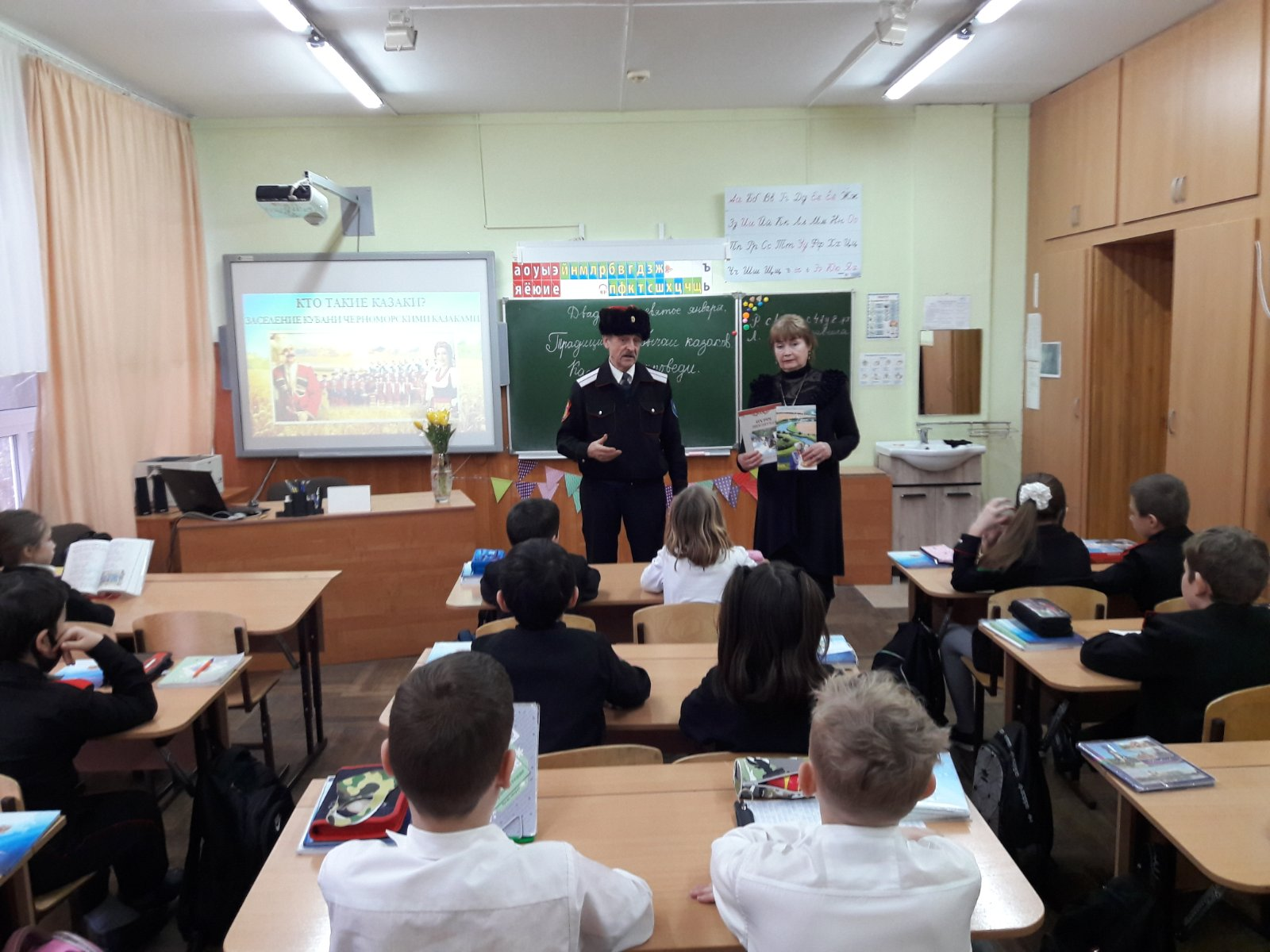 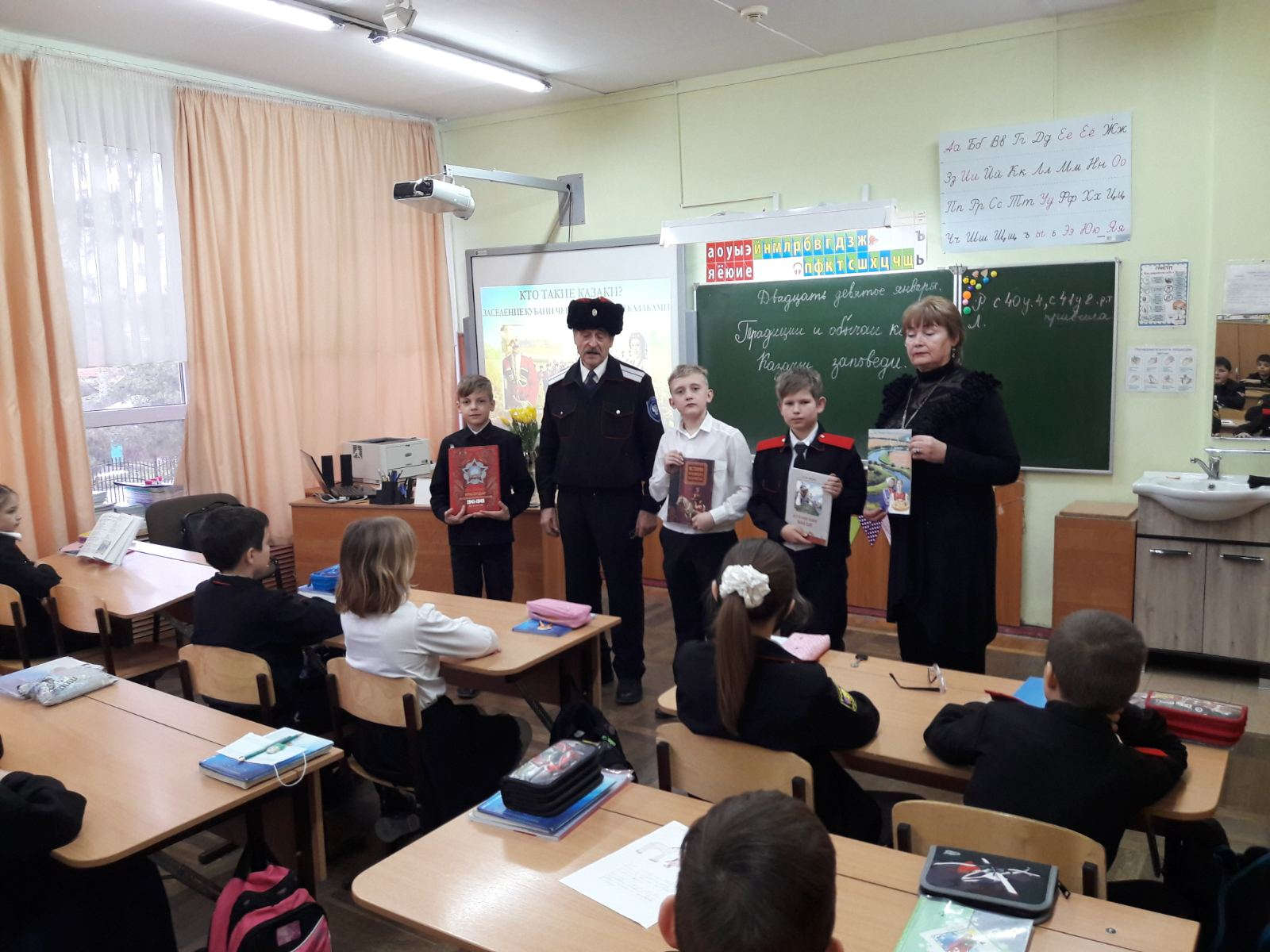 